«ВЕСТНИК АЛЬБУСЬ-СЮРБЕЕВСКОГО СЕЛЬСКОГО ПОСЕЛЕНИЯ»Постановление главы Альбусь-Сюрбеевского сельского поселения от 19.03.2021 № 02О назначении публичных слушаний по проекту решения Собрания депутатов Альбусь-Сюрбеевского сельского поселения Комсомольского района Чувашской Республики «Об утверждении отчета об исполнении бюджета Альбусь-Сюрбеевского сельского поселения Комсомольского района Чувашской Республики за 2020 год»В соответствии со статьей 14 Устава Альбусь-Сюрбеевского сельского поселения Комсомольского района Чувашской Республики и статьей 61 Положения «О регулировании бюджетных правоотношений в Альбусь-Сюрбеевском сельском поселении Комсомольского района Чувашской Республики», утвержденного решением Собрания депутатов Альбусь-Сюрбеевского сельского поселения Комсомольского района Чувашской Республики от 03.08.2012 г. № 3/60 (с изменениями от 29.10.2012 г. № 2/65, от 29.09.2014 г. № 3/110, от 28.08.2015 г. № 2/139, от 13.04.2017 г. № 5/49а, от 23.04.2019 г. № 2/87, от 23.06.2020 г. № 3/110, от 28.08.2020 г. № 1/112) п о с т а н о в л я ю:1. Назначить проведение публичных слушаний по проекту решения Собрания депутатов Альбусь-Сюрбеевского сельского поселения Комсомольского района Чувашской Республики «Об утверждении отчета об исполнении бюджета Альбусь-Сюрбеевского сельского поселения Комсомольского района Чувашской Республики за 2020 год» на 01 апреля 2021 года в здании Альбусь-Сюрбеевского сельского поселения, начало в 10.00 часов.2. Назначить ответственным за подготовку материалов к публичным слушаниям по проекту решения Собрания депутатов Альбусь-Сюрбеевского сельского поселения Комсомольского района Чувашской Республики «Об утверждении отчета об исполнении бюджета Альбусь-Сюрбеевского сельского поселения Комсомольского района Чувашской Республики за 2020 год» финансовый отдел администрации Комсомольского района.3. Постоянной комиссии по бюджету и экономике, земельным и имущественным отношениям Собрания депутатов Альбусь-Сюрбеевского  сельского поселения Комсомольского района Чувашской Республики опубликовать в информационном бюллетене «Вестник Альбусь-Сюрбеевского  сельского поселения» настоящее постановление и проект решения Собрания депутатов Альбусь-Сюрбеевского  сельского поселения Комсомольского района Чувашской Республики «Об утверждении отчета об исполнении бюджета Альбусь-Сюрбеевского  сельского поселения Комсомольского района Чувашской Республики за 2020 год».4. Контрольно-счетному органу Комсомольского района представить заключение к проекту решения Собрания депутатов Альбусь-Сюрбеевского  сельского поселения Комсомольского района Чувашской Республики «Об утверждении отчета об исполнении бюджета Альбусь-Сюрбеевского  сельского поселения Комсомольского района Чувашской Республики за 2020 год» Собранию депутатов Альбусь-Сюрбеевского  сельского поселения Комсомольского района Чувашской Республики и администрации Альбусь-Сюрбеевского  сельского поселения Комсомольского района Чувашской Республики.Глава Альбусь-Сюрбеевскогосельского поселения                                                                               Р.Ф.Асеинов        ПРОЕКТОб утверждении отчета об исполнении бюджета Альбусь-Сюрбеевского сельского поселения Комсомольского района Чувашской Республики за 2019 годСобрание депутатов Альбусь-Сюрбеевского сельского поселения Комсомольского района Чувашской Республики р е ш и л о:Статья 1Утвердить отчет об исполнении бюджета Альбусь-Сюрбеевского сельского поселения Комсомольского района Чувашской Республики за 2020 год по доходам в сумме 5 703 185,37 рублей, по расходам в сумме 5 621 937,09 рублей, с превышением доходов над расходами (профицит бюджета) в сумме 81 248,28 рублей и со следующими показателями:доходов бюджета Альбусь-Сюрбеевского сельского поселения Комсомольского района Чувашской Республики по кодам классификации доходов бюджетов за 2020 год согласно приложению № 1 к настоящему решению;расходов бюджета Альбусь-Сюрбеевского сельского поселения Комсомольского района Чувашской Республики по ведомственной структуре расходов бюджета Альбусь-Сюрбеевского сельского поселения Комсомольского района Чувашской Республики за 2020 год согласно приложению № 2 к настоящему решению;расходов бюджета Альбусь-Сюрбеевского сельского поселения Комсомольского района Чувашской Республики по разделам и подразделам классификации расходов бюджетов за 2020 год согласно приложению № 3 к настоящему решению;источников финансирования дефицита бюджета Альбусь-Сюрбеевского сельского поселения Комсомольского района Чувашской Республики по кодам классификации источников финансирования дефицита бюджетов за 2020 год согласно приложению № 4 к настоящему решению.Статья 2 Настоящее решение вступает в силу после его официального опубликованияГлава Альбусь-Сюрбеевскогосельского поселения                                                                                         Р.Ф.АсеиновИсточники финансирования дефицита бюджета Альбусь-Сюрбеевского сельского поселения Комсомольского района Чувашской Республикипо кодам классификации источников финансирования дефицитов бюджетов за 2020 год(рублей)И Н Ф О Р М А Ц И О Н Н Ы Й   Б Ю Л Л Е Т Е Н Ь№ 10  от  19 марта  2021 годаИздание администрации Альбусь-Сюрбеевского сельского поселения ЧАВАШ  РЕСПУБЛИКИКОМСОМОЛЬСКИ РАЙОНЕЭЛЬПУС  ЯЛПОСЕЛЕНИЙĔНДЕПУТАЧĚСЕН ПУХĂВĚ                 ЙЫШĂНУ   «___» ________20___ с. № ___                Эльпус  ялĕ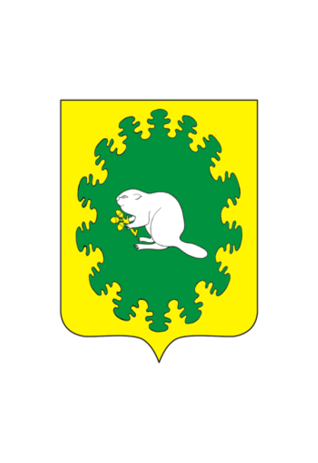 ЧУВАШСКАЯ РЕСПУБЛИКАКОМСОМОЛЬСКИЙ РАЙОНСОБРАНИЕ ДЕПУТАТОВАЛЬБУСЬ-СЮРБЕЕВСКОГОСЕЛЬСКОГО ПОСЕЛЕНИЯРЕШЕНИЕ   «___» ________ 20____ г.  № ___         деревня Альбусь-СюрбеевоПриложение № 1                                                                                             к проекту решения Собрания депутатов Альбусь-Сюрбеевского                  сельского поселения Комсомольского района Чувашской Республики "Об утверждении отчета об исполнении бюджета Альбусь-Сюрбеевского сельского поселения Комсомольского района Чувашской Республики за 2020 год"                                       от __. ___. 2021 года №__Приложение № 1                                                                                             к проекту решения Собрания депутатов Альбусь-Сюрбеевского                  сельского поселения Комсомольского района Чувашской Республики "Об утверждении отчета об исполнении бюджета Альбусь-Сюрбеевского сельского поселения Комсомольского района Чувашской Республики за 2020 год"                                       от __. ___. 2021 года №__Приложение № 1                                                                                             к проекту решения Собрания депутатов Альбусь-Сюрбеевского                  сельского поселения Комсомольского района Чувашской Республики "Об утверждении отчета об исполнении бюджета Альбусь-Сюрбеевского сельского поселения Комсомольского района Чувашской Республики за 2020 год"                                       от __. ___. 2021 года №__Приложение № 1                                                                                             к проекту решения Собрания депутатов Альбусь-Сюрбеевского                  сельского поселения Комсомольского района Чувашской Республики "Об утверждении отчета об исполнении бюджета Альбусь-Сюрбеевского сельского поселения Комсомольского района Чувашской Республики за 2020 год"                                       от __. ___. 2021 года №__Приложение № 1                                                                                             к проекту решения Собрания депутатов Альбусь-Сюрбеевского                  сельского поселения Комсомольского района Чувашской Республики "Об утверждении отчета об исполнении бюджета Альбусь-Сюрбеевского сельского поселения Комсомольского района Чувашской Республики за 2020 год"                                       от __. ___. 2021 года №__Приложение № 1                                                                                             к проекту решения Собрания депутатов Альбусь-Сюрбеевского                  сельского поселения Комсомольского района Чувашской Республики "Об утверждении отчета об исполнении бюджета Альбусь-Сюрбеевского сельского поселения Комсомольского района Чувашской Республики за 2020 год"                                       от __. ___. 2021 года №__Приложение № 1                                                                                             к проекту решения Собрания депутатов Альбусь-Сюрбеевского                  сельского поселения Комсомольского района Чувашской Республики "Об утверждении отчета об исполнении бюджета Альбусь-Сюрбеевского сельского поселения Комсомольского района Чувашской Республики за 2020 год"                                       от __. ___. 2021 года №__Приложение № 1                                                                                             к проекту решения Собрания депутатов Альбусь-Сюрбеевского                  сельского поселения Комсомольского района Чувашской Республики "Об утверждении отчета об исполнении бюджета Альбусь-Сюрбеевского сельского поселения Комсомольского района Чувашской Республики за 2020 год"                                       от __. ___. 2021 года №__Приложение № 1                                                                                             к проекту решения Собрания депутатов Альбусь-Сюрбеевского                  сельского поселения Комсомольского района Чувашской Республики "Об утверждении отчета об исполнении бюджета Альбусь-Сюрбеевского сельского поселения Комсомольского района Чувашской Республики за 2020 год"                                       от __. ___. 2021 года №__Доходы  бюджета Альбусь-Сюрбеевского сельского поселения Комсомольского района Чувашской Республики  по кодам  классификации  доходов бюджета за 2020 годДоходы  бюджета Альбусь-Сюрбеевского сельского поселения Комсомольского района Чувашской Республики  по кодам  классификации  доходов бюджета за 2020 годДоходы  бюджета Альбусь-Сюрбеевского сельского поселения Комсомольского района Чувашской Республики  по кодам  классификации  доходов бюджета за 2020 годДоходы  бюджета Альбусь-Сюрбеевского сельского поселения Комсомольского района Чувашской Республики  по кодам  классификации  доходов бюджета за 2020 год(рублей)(рублей)(рублей)(рублей)Наименование доходовКоды бюджетной классификации РФКоды бюджетной классификации РФКассовое исполнениеНаименование доходовадминистратора поступленийдоходов бюджетаКассовое исполнение1234Федеральное казначейство100265 473,15Доходы от уплаты акцизов на дизельное топливо, подлежащие распределению между бюджетами субъектов Российской Федерации и местными бюджетами с учетом установленных дифференцированных нормативов отчислений в местные бюджеты (по нормативам, установленным Федеральным законом о федеральном бюджете в целях формирования дорожных фондов субъектов Российской Федерации)10010010302231010000110122 446,27Доходы от уплаты акцизов на моторные масла для дизельных и (или) карбюраторных (инжекторных) двигателей, подлежащие распределению между бюджетами субъектов Российской Федерации и местными бюджетами с учетом установленных дифференцированных нормативов отчислений в местные бюджеты (по нормативам, установленным Федеральным законом о федеральном бюджете в целях формирования дорожных фондов субъектов Российской Федерации)10010010302241010000110875,82Доходы от уплаты акцизов на автомобильный бензин, подлежащие распределению между бюджетами субъектов Российской Федерации и местными бюджетами с учетом установленных дифференцированных нормативов отчислений в местные бюджеты (по нормативам, установленным Федеральным законом о федеральном бюджете в целях формирования дорожных фондов субъектов Российской Федерации)10010010302251010000110164 724,56Доходы от уплаты акцизов на прямогонный бензин, подлежащие распределению между бюджетами субъектов Российской Федерации и местными бюджетами с учетом установленных дифференцированных нормативов отчислений в местные бюджеты (по нормативам, установленным Федеральным законом о федеральном бюджете в целях формирования дорожных фондов субъектов Российской Федерации)10010010302261010000110-22 573,50Федеральная налоговая служба182545 333,31НДФЛ с доходов, источником которых является налоговый агент, за исключением доходов, в отношении которых исчисление и уплата налога осуществляются в соответствии со статьями 227, 227.1 и 228 Налогового кодекса Российской Федераци (сумма платежа)1821821010201001100011082 452,97Налог на доходы физических лиц с доходов, полученных физическими лицами в соответствии со статьей 228 Налогового Кодекса Российской Федерации(сумма платежа)18218210102030011000110145,48Единый сельскохозяйственный налог (сумма платежа)1821821050301001100011069 150,00Налог на имущество физических лиц, взимаемый по ставкам, применяемым к объектам налогообложения, расположенным в границах сельских поселений (сумма платежа)1821821060103010100011076 638,48Земельный налог с организаций, обладающих земельным участком, расположенным в границах сельских поселений (сумма платежа)1821821060603310100011019 589,96Земельный налог с физических лиц, обладающих земельным участком, расположенным в границах сельских поселений (сумма платежа)18218210606043101000110297 356,42Администрация Альбусь-Сюрбеевского сельского поселения Комсомольского района Чувашской Республики9934 892 378,91Налоговые и неналоговые доходы993100 00000 00 0000 00063 379,00Доходы, получаемые в виде арендной платы, а также средства от продажи права на заключение договоров аренды за земли, находящиеся в собственности поселений (за исключением земельных участков муниципальных бюджетных и автономных учреждений)9939931110502510000012055 422,00Доходы, поступающие в порядке возмещения расходов, понесенных в связи с эксплуатацией имущества поселений993993113020651000001300,00Доходы от реализации иного имущества,находящегося в собственности поселений (за исключением имущества муниципальных бюджетных и автономных учреждений,а также имущества муниципальных унитарных предприятий,в том числе казенных),в части реализации материальных запасов по указонному имуществу993993114020531000004407 192,00Штрафы, неустойки, пени, уплаченные в случае просрочки исполнения поставщиком (подрядчиком, исполнителем) обязательств, предусмотренных муниципальным контрактом, заключенным муниципальным органом, казенным учреждением сельского поселения99399311607010100000140765,00Безвозмездные поступления993200 00000 00 0000 0004 828 999,91Дотации бюджетам сельских поселений на выравнивание бюджетной обеспеченности993993202150011000001501 440 076,00Дотации бюджетам поселений на поддержку мер по обеспечению сбалансированности бюджетов993993202150021000001501 373 384,00Субсидии бюджетам сельских поселений на осуществление дорожной деятельности в отношении автомобильных дорог общего пользования, а также капитального ремонта и ремонта дворовых территорий многоквартирных домов, проездов к дворовым территориям многоквартир99399320220216100000150256 272,00Прочие субсидии бюджетам сельских поселений99399320229999100000150337 350,00Прочие межбюджетные трансферты, передаваемые бюджетам сельских поселений993993202499991000001501 288 731,91Прочие безвозмездные поступления в бюджеты поселений9939932070503010000015034 000,00         ИТОГО ДОХОДОВ5 703 185,37Приложение № 2 
к проекту решения Собрания депутатов Альбусь-Сюрбеевского сельского поселения Комсомольского района Чувашской Республики "Об утверждении отчета об исполнении бюджета Альбусь-Сюрбеевского сельского поселения Комсомольского района Чувашской Республики за 2020 год" от    . 2021 года  № __Приложение № 2 
к проекту решения Собрания депутатов Альбусь-Сюрбеевского сельского поселения Комсомольского района Чувашской Республики "Об утверждении отчета об исполнении бюджета Альбусь-Сюрбеевского сельского поселения Комсомольского района Чувашской Республики за 2020 год" от    . 2021 года  № __Приложение № 2 
к проекту решения Собрания депутатов Альбусь-Сюрбеевского сельского поселения Комсомольского района Чувашской Республики "Об утверждении отчета об исполнении бюджета Альбусь-Сюрбеевского сельского поселения Комсомольского района Чувашской Республики за 2020 год" от    . 2021 года  № __Приложение № 2 
к проекту решения Собрания депутатов Альбусь-Сюрбеевского сельского поселения Комсомольского района Чувашской Республики "Об утверждении отчета об исполнении бюджета Альбусь-Сюрбеевского сельского поселения Комсомольского района Чувашской Республики за 2020 год" от    . 2021 года  № __Приложение № 2 
к проекту решения Собрания депутатов Альбусь-Сюрбеевского сельского поселения Комсомольского района Чувашской Республики "Об утверждении отчета об исполнении бюджета Альбусь-Сюрбеевского сельского поселения Комсомольского района Чувашской Республики за 2020 год" от    . 2021 года  № __РАСХОДЫРАСХОДЫРАСХОДЫРАСХОДЫРАСХОДЫРАСХОДЫбюджета Альбусь-Сюрбеевского сельского поселения Комсомольского района Чувашской Республики по ведомственной структуре расходов бюджета Альбусь-Сюрбеевского сельского поселения Комсомольского района Чувашской Республики за 2020 год бюджета Альбусь-Сюрбеевского сельского поселения Комсомольского района Чувашской Республики по ведомственной структуре расходов бюджета Альбусь-Сюрбеевского сельского поселения Комсомольского района Чувашской Республики за 2020 год бюджета Альбусь-Сюрбеевского сельского поселения Комсомольского района Чувашской Республики по ведомственной структуре расходов бюджета Альбусь-Сюрбеевского сельского поселения Комсомольского района Чувашской Республики за 2020 год бюджета Альбусь-Сюрбеевского сельского поселения Комсомольского района Чувашской Республики по ведомственной структуре расходов бюджета Альбусь-Сюрбеевского сельского поселения Комсомольского района Чувашской Республики за 2020 год бюджета Альбусь-Сюрбеевского сельского поселения Комсомольского района Чувашской Республики по ведомственной структуре расходов бюджета Альбусь-Сюрбеевского сельского поселения Комсомольского района Чувашской Республики за 2020 год бюджета Альбусь-Сюрбеевского сельского поселения Комсомольского района Чувашской Республики по ведомственной структуре расходов бюджета Альбусь-Сюрбеевского сельского поселения Комсомольского района Чувашской Республики за 2020 год бюджета Альбусь-Сюрбеевского сельского поселения Комсомольского района Чувашской Республики по ведомственной структуре расходов бюджета Альбусь-Сюрбеевского сельского поселения Комсомольского района Чувашской Республики за 2020 год бюджета Альбусь-Сюрбеевского сельского поселения Комсомольского района Чувашской Республики по ведомственной структуре расходов бюджета Альбусь-Сюрбеевского сельского поселения Комсомольского района Чувашской Республики за 2020 год бюджета Альбусь-Сюрбеевского сельского поселения Комсомольского района Чувашской Республики по ведомственной структуре расходов бюджета Альбусь-Сюрбеевского сельского поселения Комсомольского района Чувашской Республики за 2020 год бюджета Альбусь-Сюрбеевского сельского поселения Комсомольского района Чувашской Республики по ведомственной структуре расходов бюджета Альбусь-Сюрбеевского сельского поселения Комсомольского района Чувашской Республики за 2020 год бюджета Альбусь-Сюрбеевского сельского поселения Комсомольского района Чувашской Республики по ведомственной структуре расходов бюджета Альбусь-Сюрбеевского сельского поселения Комсомольского района Чувашской Республики за 2020 год бюджета Альбусь-Сюрбеевского сельского поселения Комсомольского района Чувашской Республики по ведомственной структуре расходов бюджета Альбусь-Сюрбеевского сельского поселения Комсомольского района Чувашской Республики за 2020 год бюджета Альбусь-Сюрбеевского сельского поселения Комсомольского района Чувашской Республики по ведомственной структуре расходов бюджета Альбусь-Сюрбеевского сельского поселения Комсомольского района Чувашской Республики за 2020 год бюджета Альбусь-Сюрбеевского сельского поселения Комсомольского района Чувашской Республики по ведомственной структуре расходов бюджета Альбусь-Сюрбеевского сельского поселения Комсомольского района Чувашской Республики за 2020 год бюджета Альбусь-Сюрбеевского сельского поселения Комсомольского района Чувашской Республики по ведомственной структуре расходов бюджета Альбусь-Сюрбеевского сельского поселения Комсомольского района Чувашской Республики за 2020 год бюджета Альбусь-Сюрбеевского сельского поселения Комсомольского района Чувашской Республики по ведомственной структуре расходов бюджета Альбусь-Сюрбеевского сельского поселения Комсомольского района Чувашской Республики за 2020 год бюджета Альбусь-Сюрбеевского сельского поселения Комсомольского района Чувашской Республики по ведомственной структуре расходов бюджета Альбусь-Сюрбеевского сельского поселения Комсомольского района Чувашской Республики за 2020 год бюджета Альбусь-Сюрбеевского сельского поселения Комсомольского района Чувашской Республики по ведомственной структуре расходов бюджета Альбусь-Сюрбеевского сельского поселения Комсомольского района Чувашской Республики за 2020 год (рублей)(рублей)(рублей)(рублей)(рублей)(рублей)Наименование расходовВед.Рз,ПРЦСРВРИсполненоНаименование расходовВед.Рз,ПРЦСРВРИсполнено12345    Администрация Альбусь-Сюрбеевского сельского поселения Комсомольского района Чувашской Республики993000000000000000005 621 937,09      ОБЩЕГОСУДАРСТВЕННЫЕ ВОПРОСЫ993010000000000000002 201 356,79        Функционирование Правительства Российской Федерации, высших исполнительных органов государственной власти субъектов Российской Федерации, местных администраций993010400000000000001 275 842,79          Муниципальная программа Альбусь-Сюрбеевского сельского поселения Комсомольского района "Развитие потенциала муниципального управления"9930104Ч5000000000001 275 842,79            Подпрограмма "Развитие муниципальной службы" муниципальной программы Альбусь-Сюрбеевского сельского поселения Комсомольского района "Развитие потенциала муниципального управления"9930104Ч53000000000010 800,00              Основное мероприятие "Организация дополнительного профессионального развития муниципальных служащих"9930104Ч53020000000010 800,00                Переподготовка и повышение квалификации кадров для муниципальной службы9930104Ч53027371000010 800,00                  Закупка товаров, работ и услуг для обеспечения государственных (муниципальных) нужд9930104Ч53027371020010 800,00                    Иные закупки товаров, работ и услуг для обеспечения государственных (муниципальных) нужд9930104Ч53027371024010 800,00            Обеспечение реализации государственной программы Чувашской Республики "Развитие потенциала государственного управления"9930104Ч5Э00000000001 265 042,79              Основное мероприятие "Общепрограммные расходы"9930104Ч5Э01000000001 265 042,79                Обеспечение функций муниципальных органов9930104Ч5Э01002000001 265 042,79                  Расходы на выплаты персоналу в целях обеспечения выполнения функций государственными (муниципальными) органами, казенными учреждениями, органами управления государственными внебюджетными фондами9930104Ч5Э01002001001 071 680,79                    Расходы на выплаты персоналу государственных (муниципальных) органов9930104Ч5Э01002001201 071 680,79                  Закупка товаров, работ и услуг для обеспечения государственных (муниципальных) нужд9930104Ч5Э0100200200191 450,00                    Иные закупки товаров, работ и услуг для обеспечения государственных (муниципальных) нужд9930104Ч5Э0100200240191 450,00                  Иные бюджетные ассигнования9930104Ч5Э01002008001 912,00                    Уплата налогов, сборов и иных платежей9930104Ч5Э01002008501 912,00        Обеспечение проведения выборов и референдумов9930107000000000000045 000,00          Муниципальная программа Альбусь-Сюрбеевского сельского поселения Комсомольского района "Развитие потенциала муниципального управления"9930107Ч50000000000045 000,00            Обеспечение реализации муниципальной программы Альбусь-Сюрбеевского сельского поселения Комсомольского района "Развитие потенциала муниципального управления"9930107Ч5Э000000000045 000,00              Основное мероприятие "Общепрограммные расходы"9930107Ч5Э010000000045 000,00                Организация и проведение выборов в законодательные (представительные) органы муниципального образования9930107Ч5Э017379000045 000,00                  Иные бюджетные ассигнования9930107Ч5Э017379080045 000,00                    Специальные расходы9930107Ч5Э017379088045 000,00        Резервные фонды993011100000000000000,00          Муниципальная программа Альбусь-Сюрбеевского сельского поселения Комсомольского района "Управление общественными финансами и муниципальным долгом"9930111Ч4000000000000,00            Подпрограмма "Совершенствование бюджетной политики и обеспечение сбалансированности бюджета" муниципальной программы Альбусь-Сюрбеевского сельского поселения Комсомольского района "Управление общественными финансами и муниципальным долгом"9930111Ч4100000000000,00              Основное мероприятие "Развитие бюджетного планирования, формирование бюджета на очередной финансовый год и плановый период"9930111Ч4101000000000,00                Резервный фонд администрации муниципального образования 9930111Ч4101734300000,00                  Иные бюджетные ассигнования9930111Ч4101734308000,00                    Резервные средства9930111Ч4101734308700,00        Другие общегосударственные вопросы99301130000000000000880 514,00          Муниципальная программа Альбусь-Сюрбеевского сельского поселения Комсомольского района "Комплексное развитие сельских территорий"9930113A600000000000878 200,00            Подпрограмма "Создание и развитие инфраструктуры на сельских территориях" муниципальной программы Альбусь-Сюрбеевского сельского поселения Комсомольского района "Комплексное развитие сельских территорий"9930113A620000000000878 200,00              Основное мероприятие "Реализация проектов, направленных на благоустройство и развитие территорий населенных пунктов"9930113A620300000000878 200,00                Реализация проектов, направленных на поощрение и популяризацию достижений сельских и городских поселений в сфере развития сельских территорий, в том числе приобретение автотранспортных средств9930113A620300830000878 200,00                  Закупка товаров, работ и услуг для обеспечения государственных (муниципальных) нужд9930113A620300830200878 200,00                    Иные закупки товаров, работ и услуг для обеспечения государственных (муниципальных) нужд9930113A620300830240878 200,00          Муниципальная программа Альбусь-Сюрбеевского сельского поселения Комсомольского района "Развитие потенциала муниципального управления"9930113Ч5000000000002 314,00            Обеспечение реализации муниципальной программы Альбусь-Сюрбеевского сельского поселения Комсомольского района "Развитие потенциала муниципального управления"9930113Ч5Э00000000002 314,00              Основное мероприятие "Общепрограммные расходы"9930113Ч5Э01000000002 314,00                Выполнение других обязательств муниципального образования Чувашской Республики9930113Ч5Э01737700002 314,00                  Иные бюджетные ассигнования9930113Ч5Э01737708002 314,00                    Уплата налогов, сборов и иных платежей9930113Ч5Э01737708502 314,00      НАЦИОНАЛЬНАЯ ОБОРОНА9930200000000000000099 186,00        Мобилизационная и вневойсковая подготовка9930203000000000000099 186,00          Муниципальная программа Альбусь-Сюрбеевского сельского поселения Комсомольского района "Управление общественными финансами и муниципальным долгом"9930203Ч40000000000099 186,00            Подпрограмма "Совершенствование бюджетной политики и обеспечение сбалансированности бюджета" муниципальной программы "Управление общественными финансами и муниципальным долгом"9930203Ч41000000000099 186,00              Основное мероприятие "Осуществление мер финансовой поддержки бюджетов муниципальных районов, городских округов и поселений, направленных на обеспечение их сбалансированности и повышение уровня бюджетной обеспеченности"9930203Ч41040000000099 186,00                Осуществление первичного воинского учета на территориях, где отсутствуют военные комиссариаты, за счет субвенции, предоставляемой из федерального бюджета9930203Ч41045118000099 186,00                  Расходы на выплаты персоналу в целях обеспечения выполнения функций государственными (муниципальными) органами, казенными учреждениями, органами управления государственными внебюджетными фондами9930203Ч41045118010099 186,00                    Расходы на выплаты персоналу государственных (муниципальных) органов9930203Ч41045118012099 186,00      НАЦИОНАЛЬНАЯ ЭКОНОМИКА99304000000000000000783 219,00        Водное хозяйство9930406000000000000037 500,00          Муниципальная программа Альбусь-Сюрбеевского сельского поселения Комсомольского района "Развитие потенциала природно-сырьевых ресурсов и повышение экологической безопасности"9930406Ч30000000000037 500,00            Подпрограмма "Развитие водохозяйственного комплекса" муниципальной программы Альбусь-Сюрбеевского сельского поселения Комсомольского района "Развитие потенциала природно-сырьевых ресурсов и повышение экологической безопасности"9930406Ч34000000000037 500,00              Основное мероприятие "Повышение эксплуатационной надежности гидротехнических сооружений, в том числе бесхозяйных"9930406Ч34030000000037 500,00                Мероприятия в области использования, охраны водных объектов и гидротехнических сооружений9930406Ч34037233000037 500,00                  Иные бюджетные ассигнования9930406Ч34037233080037 500,00                    Уплата налогов, сборов и иных платежей9930406Ч34037233085037 500,00        Дорожное хозяйство (дорожные фонды)99304090000000000000719 719,00          Муниципальная программа Альбусь-Сюрбеевского сельского поселения Комсомольского района "Развитие транспортной системы"9930409Ч200000000000719 719,00            Подпрограмма "Безопасные и качественные автомобильные дороги" муниципальной программы Альбусь-Сюрбеевского сельского поселения Комсомольского района "Развитие транспортной системы "9930409Ч210000000000719 719,00              Основное мероприятие "Мероприятия, реализуемые с привлечением межбюджетных трансфертов бюджетам другого уровня"9930409Ч210300000000719 719,00                Содержание автомобильных дорог общего пользования местного значения в границах населенных пунктов поселения9930409Ч2103741920000,00                  Закупка товаров, работ и услуг для обеспечения государственных (муниципальных) нужд9930409Ч2103741922000,00                    Иные закупки товаров, работ и услуг для обеспечения государственных (муниципальных) нужд9930409Ч2103741922400,00                Капитальный ремонт и ремонт автомобильных дорог общего пользования местного значения в границах населенных пунктов поселения9930409Ч2103S4191000519 655,00                  Закупка товаров, работ и услуг для обеспечения государственных (муниципальных) нужд9930409Ч2103S4191200519 655,00                    Иные закупки товаров, работ и услуг для обеспечения государственных (муниципальных) нужд9930409Ч2103S4191240519 655,00                Содержание автомобильных дорог общего пользования местного значения в границах населенных пунктов поселения9930409Ч2103S4192000200 064,00                  Закупка товаров, работ и услуг для обеспечения государственных (муниципальных) нужд9930409Ч2103S4192200200 064,00                    Иные закупки товаров, работ и услуг для обеспечения государственных (муниципальных) нужд9930409Ч2103S4192240200 064,00        Другие вопросы в области национальной экономики9930412000000000000026 000,00          Муниципальная программа Альбусь-Сюрбеевского сельского поселения Комсомольского района "Развитие земельных и имущественных отношений"9930412A40000000000026 000,00            Подпрограмма "Управление муниципальным имуществом" муниципальной программы Альбусь-Сюрбеевского сельского поселения Комсомольского района "Развитие земельных и имущественных отношений"9930412A41000000000026 000,00              Основное мероприятие "Создание условий для максимального вовлечения в хозяйственный оборот муниципального имущества, в том числе земельных участков"9930412A41020000000026 000,00                Обеспечение реализации полномочий по техническому учету, технической инвентаризации и определению кадастровой стоимости объектов недвижимости, а также мониторингу и обработке данных рынка недвижимости9930412A41027612000020 000,00                  Закупка товаров, работ и услуг для обеспечения государственных (муниципальных) нужд9930412A41027612020020 000,00                    Иные закупки товаров, работ и услуг для обеспечения государственных (муниципальных) нужд9930412A41027612024020 000,00                Проведение землеустроительных (кадастровых) работ по земельным участкам, находящимся в собственности муниципального образования, и внесение сведений в кадастр недвижимости9930412A4102775900006 000,00                  Закупка товаров, работ и услуг для обеспечения государственных (муниципальных) нужд9930412A4102775902006 000,00                    Иные закупки товаров, работ и услуг для обеспечения государственных (муниципальных) нужд9930412A4102775902406 000,00      ЖИЛИЩНО-КОММУНАЛЬНОЕ ХОЗЯЙСТВО99305000000000000000528 854,39        Благоустройство99305030000000000000528 854,39          Муниципальная программа Альбусь-Сюрбеевского сельского поселения Комсомольского района "Комплексное развитие сельских территорий"9930503A600000000000528 854,39            Подпрограмма "Создание и развитие инфраструктуры на сельских территориях" муниципальной программы "Комплексное развитие сельских территорий Чувашской Республики"9930503A620000000000528 854,39              Основное мероприятие "Реализация мероприятий по благоустройству сельских территорий"9930503A620200000000128 854,39                Уличное освещение9930503A62027740000098 854,39                  Закупка товаров, работ и услуг для обеспечения государственных (муниципальных) нужд9930503A62027740020098 854,39                    Иные закупки товаров, работ и услуг для обеспечения государственных (муниципальных) нужд9930503A62027740024098 854,39                Реализация мероприятий по благоустройству территории9930503A62027742000030 000,00                  Закупка товаров, работ и услуг для обеспечения государственных (муниципальных) нужд9930503A62027742020030 000,00                    Иные закупки товаров, работ и услуг для обеспечения государственных (муниципальных) нужд9930503A62027742024030 000,00              Основное мероприятие "Реализация проектов, направленных на благоустройство и развитие территорий населенных пунктов Чувашской Республики"9930503A620300000000400 000,00                Реализация проектов, направленных на благоустройство и развитие территорий населенных пунктов Чувашской Республики, за счет дотации на поддержку мер по обеспечению сбалансированности бюджетов за счет средств резервного фонда Правительства Российской Федерации9930503A62035002F000400 000,00                  Закупка товаров, работ и услуг для обеспечения государственных (муниципальных) нужд9930503A62035002F200400 000,00                    Иные закупки товаров, работ и услуг для обеспечения государственных (муниципальных) нужд9930503A62035002F240400 000,00          Муниципальная программа Альбусь-Сюрбеевского сельского поселения Комсомольского района "Развитие потенциала природно-сырьевых ресурсов и повышение экологической безопасности"9930503Ч3000000000000,00            Подпрограмма "Повышение экологической безопасности" муниципальной программы Альбусь-Сюрбеевского сельского поселения Комсомольского района "Развитие потенциала природно-сырьевых ресурсов и повышение экологической безопасности"9930503Ч3200000000000,00              Основное мероприятие "Мероприятия, направленные на снижение негативного воздействия хозяйственной и иной деятельности на окружающую среду"9930503Ч3201000000000,00                Мероприятия по обеспечению ртутной безопасности: сбор и демеркуризация ртутьсодержащих отходов9930503Ч3201731300000,00                  Закупка товаров, работ и услуг для обеспечения государственных (муниципальных) нужд9930503Ч3201731302000,00                    Иные закупки товаров, работ и услуг для обеспечения государственных (муниципальных) нужд9930503Ч3201731302400,00      КУЛЬТУРА, КИНЕМАТОГРАФИЯ993080000000000000002 007 320,91        Культура993080100000000000002 007 320,91          Муниципальная программа "Развитие культуры и туризма"9930801Ц4000000000001 995 878,91            Подпрограмма "Развитие культуры в Чувашской Республике" муниципальной программы "Развитие культуры и туризма"9930801Ц4100000000001 995 878,91              Основное мероприятие "Сохранение и развитие народного творчества"9930801Ц4107000000001 502 957,00                Обеспечение деятельности государственных учреждений культурно-досугового типа и народного творчества9930801Ц4107403900001 502 957,00                  Расходы на выплаты персоналу в целях обеспечения выполнения функций государственными (муниципальными) органами, казенными учреждениями, органами управления государственными внебюджетными фондами9930801Ц410740390100494 477,00                    Расходы на выплаты персоналу казенных учреждений9930801Ц410740390110494 477,00                  Закупка товаров, работ и услуг для обеспечения государственных (муниципальных) нужд9930801Ц410740390200142 880,00                    Иные закупки товаров, работ и услуг для обеспечения государственных (муниципальных) нужд9930801Ц410740390240142 880,00                  Межбюджетные трансферты9930801Ц410740390500865 100,00                    Иные межбюджетные трансферты9930801Ц410740390540865 100,00                  Иные бюджетные ассигнования9930801Ц410740390800500,00                    Уплата налогов, сборов и иных платежей9930801Ц410740390850500,00              Основное мероприятие "Развитие муниципальных учреждений культуры"9930801Ц411500000000492 921,91                Укрепление материально-технической базы муниципальных учреждений культурно-досугового типа9930801Ц411575340000317 390,00                  Закупка товаров, работ и услуг для обеспечения государственных (муниципальных) нужд9930801Ц411575340200317 390,00                    Иные закупки товаров, работ и услуг для обеспечения государственных (муниципальных) нужд9930801Ц411575340240317 390,00                Укрепление материально-технической базы муниципальных библиотек9930801Ц4115S9830000175 531,91                  Закупка товаров, работ и услуг для обеспечения государственных (муниципальных) нужд9930801Ц4115S9830200175 531,91                    Иные закупки товаров, работ и услуг для обеспечения государственных (муниципальных) нужд9930801Ц4115S9830240175 531,91          Муниципальная программа Альбусь-Сюрбеевского сельского поселения Комсомольского района "Повышение безопасности жизнедеятельности населения и территорий"9930801Ц80000000000011 442,00            Подпрограмма "Защита населения и территорий от чрезвычайных ситуаций природного и техногенного характера, обеспечение пожарной безопасности и безопасности населения на водных объектах" муниципальной программы Альбусь-Сюрбеевского сельского поселения Комсомольского района "Повышение безопасности жизнедеятельности населения и территорий"9930801Ц81000000000011 442,00              Основное мероприятие "Развитие гражданской обороны, повышение уровня готовности территориальной подсистемы Чувашской Республики единой государственной системы предупреждения и ликвидации чрезвычайных ситуаций к оперативному реагированию на чрезвычайные ситуации, пожары и происшествия на водных объектах"9930801Ц81040000000011 442,00                Мероприятия по обеспечению пожарной безопасности муниципальных объектов9930801Ц81047028000011 442,00                  Закупка товаров, работ и услуг для обеспечения государственных (муниципальных) нужд9930801Ц81047028020011 442,00                    Иные закупки товаров, работ и услуг для обеспечения государственных (муниципальных) нужд9930801Ц81047028024011 442,00      СОЦИАЛЬНАЯ ПОЛИТИКА993100000000000000002 000,00        Другие вопросы в области социальной политики993100600000000000002 000,00          Муниципальная программа Альбусь-Сюрбеевского сельского поселения Комсомольского района "Социальная поддержка граждан"9931006Ц3000000000002 000,00            Подпрограмма "Социальная защита населения" муниципальной программы Альбусь-Сюрбеевского сельского поселения Комсомольского района "Социальная поддержка граждан"9931006Ц3100000000002 000,00              Основное мероприятие "Реализация законодательства в области предоставления мер социальной поддержки отдельным категориям граждан"9931006Ц3101000000002 000,00                Оказание материальной помощи отдельным категориям граждан9931006Ц3101705100002 000,00                  Закупка товаров, работ и услуг для обеспечения государственных (муниципальных) нужд9931006Ц3101705102002 000,00                    Иные закупки товаров, работ и услуг для обеспечения государственных (муниципальных) нужд9931006Ц3101705102402 000,00ВСЕГО РАСХОДОВ:ВСЕГО РАСХОДОВ:ВСЕГО РАСХОДОВ:ВСЕГО РАСХОДОВ:ВСЕГО РАСХОДОВ:5 621 937,09Приложение № 3 
к  проекту решения Собрания депутатов Альбусь-Сюрбеевского 
сельского поселения Комсомольского района Чувашской 
Республики "Об утверждении отчета об исполнении бюджета 
Альбусь-Сюрбеевского сельского поселения Комсомольского района 
Чувашской Республики за 2020 год" от         .2021 года  №___ Приложение № 3 
к  проекту решения Собрания депутатов Альбусь-Сюрбеевского 
сельского поселения Комсомольского района Чувашской 
Республики "Об утверждении отчета об исполнении бюджета 
Альбусь-Сюрбеевского сельского поселения Комсомольского района 
Чувашской Республики за 2020 год" от         .2021 года  №___ Приложение № 3 
к  проекту решения Собрания депутатов Альбусь-Сюрбеевского 
сельского поселения Комсомольского района Чувашской 
Республики "Об утверждении отчета об исполнении бюджета 
Альбусь-Сюрбеевского сельского поселения Комсомольского района 
Чувашской Республики за 2020 год" от         .2021 года  №___ Приложение № 3 
к  проекту решения Собрания депутатов Альбусь-Сюрбеевского 
сельского поселения Комсомольского района Чувашской 
Республики "Об утверждении отчета об исполнении бюджета 
Альбусь-Сюрбеевского сельского поселения Комсомольского района 
Чувашской Республики за 2020 год" от         .2021 года  №___ РАСХОДЫРАСХОДЫРАСХОДЫРАСХОДЫбюджета Альбусь-Сюрбеевского сельского поселения Комсомольского района Чувашской Республики  по разделам и подразделам классификации расходов бюджетов за 2020 годбюджета Альбусь-Сюрбеевского сельского поселения Комсомольского района Чувашской Республики  по разделам и подразделам классификации расходов бюджетов за 2020 годбюджета Альбусь-Сюрбеевского сельского поселения Комсомольского района Чувашской Республики  по разделам и подразделам классификации расходов бюджетов за 2020 годбюджета Альбусь-Сюрбеевского сельского поселения Комсомольского района Чувашской Республики  по разделам и подразделам классификации расходов бюджетов за 2020 год(рублей)(рублей)(рублей)(рублей)Наименование РазделПодразделИсполнено1234      ОБЩЕГОСУДАРСТВЕННЫЕ ВОПРОСЫ01002 201 356,79        Функционирование Правительства Российской Федерации, высших исполнительных органов государственной власти субъектов Российской Федерации, местных администраций01041 275 842,79        Обеспечение проведения выборов и референдумов010745 000,00        Резервные фонды01110,00        Другие общегосударственные вопросы0113880 514,00      НАЦИОНАЛЬНАЯ ОБОРОНА020099 186,00        Мобилизационная и вневойсковая подготовка020399 186,00      НАЦИОНАЛЬНАЯ ЭКОНОМИКА0400783 219,00        Водное хозяйство040637 500,00        Дорожное хозяйство (дорожные фонды)0409719 719,00        Другие вопросы в области национальной экономики041226 000,00      ЖИЛИЩНО-КОММУНАЛЬНОЕ ХОЗЯЙСТВО0500528 854,39        Благоустройство0503528 854,39      КУЛЬТУРА, КИНЕМАТОГРАФИЯ08002 007 320,91        Культура08012 007 320,91      СОЦИАЛЬНАЯ ПОЛИТИКА10002 000,00        Другие вопросы в области социальной политики10062 000,00ВСЕГО РАСХОДОВ:ВСЕГО РАСХОДОВ:ВСЕГО РАСХОДОВ:5 621 937,09Приложение № 4к проекту решения Собрания депутатов Альбусь-Сюрбеевского сельского поселения Комсомольского района Чувашской Республики "Об утверждении отчета об исполнении бюджета Альбусь-Сюрбеевского сельского поселения Комсомольского района Чувашской Республики за 2020 год" от __________ № __Наименование показателяКоды бюджетной классификацииКоды бюджетной классификацииИсполненоНаименование показателяадминистратора источника финансированияисточникафинансированияИсполнено1234Источники финансирования дефицита бюджета Альбусь - Сюрбеевского сельского поселения Комсомольского района - всего-81 248,28           в том числе:Источники внутреннего финансирования дефицита бюджета Альбусь - Сюрбеевского сельского поселения Комсомольского района - всего-81 248,28           из них:Изменение остатков средств на счетах по учету средств бюджета 000 0105 0000 00 0000 000-81 248,28Увеличение прочих остатков денежных средств бюджетов сельских поселений000 0105 0201 10 0000 510-5 771 114,00Уменьшение прочих остатков денежных средств бюджетов сельских поселений000 0105 0201 10 0000 6105 689 865,72       Учредитель и издатель:      Администрация       Альбусь-Сюрбеевского        сельского поселения       Комсомольского района      Чувашской РеспубликиАдрес: 429144, д. Альбусь-Сюрбеево, ул. Центральная, д.1Телефон: 8(83539)42-2-04Тираж:30 экз. Отв. за выпуск: Алексеева О.А.